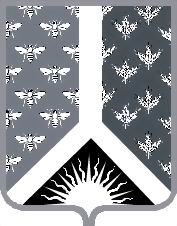 СОВЕТ НАРОДНЫХ ДЕПУТАТОВ НОВОКУЗНЕЦКОГО МУНИЦИПАЛЬНОГО РАЙОНАР Е Ш Е Н И Еот 26 мая 2020 г. № 207О внесении изменений в решение Совета народных депутатов Новокузнецкого муниципального района от 18.09.2018 № 12 «Об утверждении председателей и заместителей председателей постоянных комиссий Совета народных депутатов Новокузнецкого муниципального района»	Рассмотрев решение комиссии по вопросам бюджета, налоговой политики, финансов и экономики Совета народных депутатов Новокузнецкого муниципального района об избрании председателя и заместителя председателя комиссии, и руководствуясь пунктом 3 статьи 11 Регламента Совета народных депутатов Новокузнецкого муниципального района, Совет народных депутатов Новокузнецкого муниципального района  Р Е Ш И Л:1. Внести в решение Совета народных депутатов Новокузнецкого муниципального района от 18.09.2018 № 12 «Об утверждении председателей и заместителей председателей постоянных комиссий Совета народных депутатов Новокузнецкого муниципального района» следующие изменения:	1) абзац второй пункта 1 изложить в следующей редакции:«комиссии по вопросам бюджета, налоговой политики, финансов и экономики – Абрамяна Микаэла Сарибековича;»;	2) абзац второй пункта 2 изложить в следующей редакции:«комиссии по вопросам бюджета, налоговой политики, финансов и экономики – Ляпина Николая Ивановича;».2. Опубликовать настоящее Решение в Новокузнецкой районной газете «Сельские вести».3. Контроль за исполнением настоящего Решения возложить на комиссию по вопросам местного самоуправления Совета народных депутатов Новокузнецкого муниципального района.4. Настоящее Решение вступает в силу со дня его принятия.Председатель Совета народных депутатов Новокузнецкого муниципального района                                                                             Е.В. Зеленская                                                                   